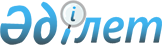 О внесении изменений и дополнений в нормативное постановление Счетного комитета по контролю за исполнением республиканского бюджета от 31 марта 2016 года № 5-НҚ "Об утверждении процедурных стандартов внешнего государственного аудита и финансового контроля"Нормативное постановление Высшей аудиторской палаты Республики Казахстан от 20 марта 2024 года № 5-НҚ. Зарегистрировано в Министерстве юстиции Республики Казахстан 29 марта 2024 года № 34190
      Высшая аудиторская палата Республики Казахстан (далее – Высшая аудиторская палата) ПОСТАНОВЛЯЕТ:
      1. Внести в нормативное постановление Счетного комитета по контролю за исполнением республиканского бюджета от 31 марта 2016 года № 5-НҚ "Об утверждении процедурных стандартов внешнего государственного аудита и финансового контроля" (зарегистрировано в Реестре государственной регистрации нормативных правовых актов № 13647) следующие изменения и дополнения:
      в 1000. Процедурном стандарте внешнего государственного аудита и финансового контроля по представлению ревизионными комиссиями областей, городов республиканского значения, столицы Высшей аудиторской палате Республики Казахстан информации о своей работе (далее – Стандарт):
      пункт 7 изложить в следующей редакции:
      "7. Кроме пояснительной записки, ревизионные комиссии представляют сведения о результатах аудиторских и экспертно-аналитических мероприятий согласно пунктам 8, 9, 10 и 11 настоящего Стандарта в формате MS Excel за отчетный период.";
      пункт 11 изложить в следующей редакции:
      "11. Пояснительная записка об основных итогах деятельности Ревизионной комиссии за отчетный период ____ года представляется по форме согласно приложению 4 к настоящему Стандарту.";
      пункт 12 изложить в следующей редакции:
      "12. Ревизионные комиссии на основе данных сводных таблиц системных недостатков, выявленных в ходе аудиторского мероприятия, а также сводных реестров выявленных нарушений по результатам государственного аудита заполняют и представляют Высшей аудиторской палате за отчетный период следующие формы:
      1) учет системных недостатков, выявленных в ходе аудиторского мероприятия Ревизионной комиссией по __________ области, городу республиканского значения, столице за отчетный период ____ года (приложение 5 к настоящему Стандарту);
      2) учет выявленных нарушений при поступлении средств в бюджет Ревизионной комиссией по __________ области, городу республиканского значения, столице за отчетный период ____ года (приложение 6 к настоящему Стандарту);
      3) учет выявленных нарушений при использовании бюджетных средств и активов государства Ревизионной комиссией по __________ области, городу республиканского значения, столице за отчетный период ____ года (приложение 7 к настоящему Стандарту);
      4) учет выявленных нарушений, установленных при проведении аудита финансовой отчетности Ревизионной комиссии по __________ области, городу республиканского значения, столице за отчетный период ____ года (приложение 8 к настоящему Стандарту);
      5) учет выявленных процедурных нарушений законодательства в деятельности объекта государственного аудита, в том числе связанных с реализацией его задач и функций Ревизионной комиссией по __________ области, городу республиканского значения, столице за отчетный период ____ года (приложение 9 к настоящему Стандарту).";
      пункт 13 исключить;
      пункт 15 изложить в следующей редакции:
      "15. Ревизионные комиссии представляют информацию в Высшую аудиторскую палату не позднее 20 числа месяца, следующего за отчетным кварталом, посредством интегрированной информационной системы Высшей аудиторской палаты (далее – ИИС ВАП). В случае отсутствия интеграции с ИИС ВАП, информация представляется посредством Единой системы электронного документооборота.
      Полнота, надежность и своевременность предоставляемой отчетной информации согласно настоящему Стандарту обеспечивается председателями ревизионных комиссий.";
      пункт 17 изложить в следующей редакции:
      "17. Источниками информации являются итоги аудиторских и экспертно-аналитических мероприятий ревизионных комиссий и ИИС ВАП.";
      приложения 1, 2, 3 и 4 к настоящему Стандарту изложить в редакции согласно приложениям 1, 2, 3 и 4 к настоящему нормативному постановлению;
      дополнить приложениями 5, 6, 7, 8 и 9 к настоящему Стандарту согласно приложениям 5, 6, 7, 8 и 9 к настоящему нормативному постановлению.
      2. Департаменту анализа и отчетности Высшей аудиторской палаты в установленном законодательством Республики Казахстан порядке обеспечить:
      1) государственную регистрацию настоящего нормативного постановления в Министерстве юстиции Республики Казахстан;
      2) размещение настоящего нормативного постановления на интернет-ресурсе Высшей аудиторской палаты.
      3. Контроль за исполнением настоящего нормативного постановления возложить на руководителя аппарата Высшей аудиторской палаты.
      4. Настоящее нормативное постановление вводится в действие по истечении десяти календарных дней после дня его первого официального опубликования. Основные показатели работы Ревизионной комиссии по __________ области, городу республиканского значения, столице за отчетный период ____ года Учет по исполнению рекомендаций/поручений Ревизионной комиссии по __________ области, городу республиканского значения, столице за отчетный период ____ года***
      * Примечание: Пункты постановления/предписания направленные на:
      1) разработку и совершенствование нормативной правовой базы;
      2) возмещение в бюджет;
      восстановление путем выполнения работ, оказания услуг, поставки товаров и (или) отражения по учету выявленных сумм нарушений (приведения документов в соответствие);
      3) улучшение организации деятельности;
      4) привлечение к дисциплинарной ответственности;
      5) проведение проверки (анализа, мониторинга, инвентаризации и т.д.).
      ** В графе 9 при исполнении рекомендации/поручения необходимо указать реквизиты подтверждающих документов (номер регистрации приказа (при привлечении к дисциплинарной ответственности), номер и дату платежного документа (при возмещении средств в бюджет), номер и дату бухгалтерской справки (при восстановлении средств по нарушениям бухгалтерского учета), номер и дату принятия нормативного правового акта, в котором учтена рекомендация/поручение и т.д.).
      *** В приложении 2 к Процедурному стандарту внешнего государственного аудита и финансового контроля по представлению ревизионными комиссиями областей, городов республиканского значения, столицы Высшей аудиторской палате информации о своей работе необходимо отражать рекомендации и поручения, сроки исполнения которых наступают в отчетном периоде (квартале, году). Рекомендации и поручения, данные по итогам аудиторских мероприятий, завершенных в отчетном году, по которым сроки исполнения еще не наступили, подлежат отражению в следущем отчетном периоде (квартале, году). Анализ выявленных нарушений Ревизионной комиссией по __________ области, городу республиканского значения, столице за отчетный период ____ года Пояснительная записка об основных итогах деятельности Ревизионной комиссии по ________________________ области, городу республиканского значения, столице за отчетный период ____ года
      1. Основные итоги аудиторских и экспертно-аналитических мероприятий
      1.1. Общий анализ ключевых показателей аудиторской деятельности за отчетный период (І квартал, І полугодие, 9 месяцев, год)
      количество проведенных аудиторских и экспертно-аналитических мероприятий;
      количество объектов государственнного аудита;
      объем средств, охваченных государственным аудитом;
      всего установленных нарушений норм законодательства Республики Казахстан (финансовые нарушения, неэффективно использованные бюджетные средства и активы государства, неэффективное планирование бюджетных средств и активов государства, искажения финансовой отчетности, установленные при проведении аудита финансовой отчетности, нарушения процедурного характера), возможные потери и упущенная выгода, прямые (косвенные) потери бюджета, системные недостатки;
      суммы, подлежащие восстановлению (возмещению) и восстановленные (возмещенные) в отчетном периоде;
      результаты государственного аудита с отражением информации по количеству переданных в правоохранительные органы материалов государственного аудита по выявленным правонарушениям при проведении внешнего государственного аудита и финансового контроля, по количеству должностных лиц, привлеченных к ответственности (административной, дисциплинарной, уголовной);
      исполнение рекомендаций и предписаний (поручений) Высшей аудиторской палаты.
      1.2. Анализ результатов аудиторских мероприятий за отчетный период
      количество проведенных аудиторских и экспертно-аналитических мероприятий;
      объем средств, охваченных государственным аудитом и установленных нарушений по каждому аудиторскому мероприятию (краткое описание основных нарушений и системных недостатков, с указанием причин их возникновения);
      выводы и рекомендации, данные по итогам государственного аудита (системные предложения по устранению нарушений и недостатков).
      2. Итоги работы по совершенствованию деятельности ревизионной комиссии
      аналитическая деятельность;
      правовая деятельность. Учет системных недостатков, выявленных в ходе аудиторского мероприятия Ревизионной комиссией по __________ области, городу республиканского значения, столице за отчетный период ____ года Учет выявленных нарушений при поступлении средств в бюджет Ревизионной комиссией по __________ области, городу республиканского значения, столице за отчетный период ____ года
      тыс. тенге Учет выявленных нарушений при использовании бюджетных средств и активов государства Ревизионной комиссией по __________ области, городу республиканского значения, столице за отчетный период ____ года
      тыс. тенге
      Продолжение таблицы
      Продолжение таблицы Учет выявленных нарушений, установленных при проведении аудита финансовой отчетности Ревизионной комиссией по __________ области, городу республиканского значения, столице за отчетный период ____ года
      тыс. тенге
      Продолжение таблицы Учет выявленных процедурных нарушений законодательства в деятельности объекта государственного аудита, в том числе связанные с реализацией его задач и функций Ревизионной комиссией по __________ области, городу республиканского значения, столице за отчетный период ____ года
      Продолжение таблицы
					© 2012. РГП на ПХВ «Институт законодательства и правовой информации Республики Казахстан» Министерства юстиции Республики Казахстан
				
      Председатель Высшей аудиторской палатыРеспублики Казахстан 

Н. Годунова
Приложение 1
к нормативному постановлению
Высшей аудиторской палаты
Республики Казахстан
от 20 марта 2024 года № 5-НҚПриложение 1
к Процедурному стандарту
внешнего государственного
аудита и финансового контроля
по представлению ревизионными
комиссиями областей, городов
республиканского значения,
столицы Высшей аудиторской палате
информации о своей работеФорма
№ п/п
Наименование показателей
Единица измерения
за аналогичный период предыдущего года
за отчетный период ____ года
Отклонение
(гр.5-гр.4)
Отклонение, %
(гр.5/гр.4-1)
1
2
3
4
5
6
7
I. Количественные показатели
I. Количественные показатели
I. Количественные показатели
I. Количественные показатели
I. Количественные показатели
I. Количественные показатели
I. Количественные показатели
1.
Количество проведенных аудиторских и экспертно-аналитических мероприятий, в том числе:
единиц (далее – ед.)
0,0
0,0
0,0
по типам аудита:
по типам аудита:
1.0.1.
аудит эффективности
ед.
0,0
1.0.2.
аудит соответствия
ед.
0,0
1.0.3.
аудит финансовой отчетности
ед.
0,0
по видам аудита:
по видам аудита:
1.1.1.
совместный
ед.
0,0
1.1.2.
параллельный
ед.
0,0
1.2.
экспертно-аналитические мероприятия
ед.
0,0
2.
Количество документов Системы государственного планирования в Республике Казахстан, охваченных аудиторскими и экспертно-аналитическими мероприятиями
ед.
0,0
0,0
0,0
3.
Количество объектов аудиторских и экспертно-аналитических мероприятий, охваченных аудиторскими и экспертно-аналитическими мероприятиями, в том числе:
ед.
0,0
0,0
0,0
3.0.
государственные органы (учреждения), из них:
ед.
0,0
0,0
0,0
3.0.1.
не выявлены финансовые нарушения
ед.
0,0
3.0.2.
выявлены финансовые нарушения
ед.
0,0
3.1.
субъекты квазигосударственного сектора, из них:
ед.
0,0
0,0
0,0
3.1.1.
не выявлены финансовые нарушения
ед.
0,0
3.1.2.
выявлены финансовые нарушения
ед.
0,0
3.2.
иные объекты государственного аудита и финансового контроля, из них:
ед.
0,0
0,0
0,0
3.2.1.
не выявлены финансовые нарушения
ед.
0,0
3.2.2.
выявлены финансовые нарушения
ед.
0,0
3.3.
объекты встречного государственного аудита и финансового контроля, из них:
ед.
0,0
0,0
0,0
3.3.1.
не выявлены финансовые нарушения
ед.
0,0
3.3.2.
выявлены финансовые нарушения
ед.
0,0
3.4.
объекты экспертно-аналитических мероприятий
ед.
0,0
0,0
0,0
4.
Всего объем средств государственного бюджета, охваченных аудиторскими мероприятиями, в том числе:
тыс. тенге
0,0
0,0
0,0
по уровням бюджета:
по уровням бюджета:
4.0.
местный бюджет
тыс. тенге
0,0
4.1.
республиканский бюджет (в том числе, целевые трансферты и бюджетные кредиты, выделенные из республиканского бюджета)
тыс. тенге
0,0
по формам и видам собственности:
по формам и видам собственности:
4.2.
в государственных органах (учреждениях)
тыс. тенге
0,0
4.3.
в субъектах квазигосударственного сектора
тыс. тенге
0,0
4.4.
в иных организациях
тыс. тенге
0,0
по типам аудита:
по типам аудита:
4.5.
по аудиту эффективности
тыс. тенге
0,0
4.6.
по аудиту соответствия
тыс. тенге
0,0
4.7.
по аудиту финансовой отчетности
тыс. тенге
0,0
по источникам финансирования:
по источникам финансирования:
4.8.
по бюджетным кредитам из республиканского бюджета
тыс. тенге
0,0
4.9.
по целевым трансфертам на развитие из республиканского бюджета
тыс. тенге
0,0
4.10.
по целевым текущим трансфертам из республиканского бюджета
тыс. тенге
0,0
4.11.
по активам государства
тыс. тенге
0,0
4.12.
по местному бюджету
тыс. тенге
0,0
4.13.
по документам Системы государственного планирования Республики Казахстан
тыс. тенге
0,0
5.
Всего установленных нарушений норм законодательства Республики Казахстан, в том числе:
тыс. тенге
0,0
0,0
0,0
5.1.
финансовые нарушения
тыс. тенге
0,0
5.2.
неэффективно использованные бюджетные средства и активы государства
тыс. тенге
0,0
5.3.
неэффективное планирование бюджетных средств и активов государства
тыс. тенге
0,0
5.4.
искажения финансовой отчетности, установленные при проведении аудита финансовой отчетности
тыс. тенге
0,0
по уровням бюджета (всего нарушений):
по уровням бюджета (всего нарушений):
5.5.
республиканский бюджет (в том числе, при использовании целевых трансфертов и бюджетных кредитов, выделенных из республиканского бюджета)
тыс. тенге
0,0
5.6.
местный бюджет
тыс. тенге
0,0
по направлениям (финансовые нарушения):
по направлениям (финансовые нарушения):
5.7.
по поступлениям в бюджет
тыс. тенге
0,0
5.8.
при использовании бюджетных средств и активов государства
тыс. тенге
0,0
5.9.
при ведении бухгалтерского учета
тыс. тенге
0,0
5.10.
при искажениях финансовой отчетности, являющихся финансовыми нарушениями (установленных при проведении аудита финансовой отчетности)
тыс. тенге
0,0
по типам аудита (всего нарушений):
по типам аудита (всего нарушений):
5.11.
по аудиту эффективности
тыс. тенге
0,0
5.12.
по аудиту на соответствие
тыс. тенге
0,0
5.13.
по аудиту финансовой отчетности
тыс. тенге
0,0
по источникам финансирования (финансовые нарушения):
по источникам финансирования (финансовые нарушения):
5.14.
по бюджетным кредитам
тыс. тенге
0,0
5.15.
по целевым трансфертам на развитие
тыс. тенге
0,0
5.16.
по целевым текущим трансфертам
тыс. тенге
0,0
5.17.
по местному бюджету
тыс. тенге
0,0
5.18.
по документам Системы государственного планирования Республики Казахстан
тыс. тенге
0,0
5.19.
cумма бюджетных средств, использованных не по целевому назначению
тыс. тенге
0,0
6.
Прямые (косвенные) потери бюджета (при поступлении средств в бюджет)
тыс. тенге
0,0
0,0
0,0
7.
Возможные потери и упущенная выгода (при использовании бюджетных средств и активов государства)
тыс. тенге
0,0
0,0
0,0
8.
Нарушения порядка выполнения процедур, в том числе:
ед.
0,0
0,0
0,0
8.1.
нарушения бюджетного законодательства при использовании бюджетных средств
ед.
0,0
8.2.
нарушения законодательства при ведении бухгалтерского учета
ед.
0,0
8.3.
нарушения законодательства при составлении финансовой отчетности
ед.
8.4.
нарушения законодательства в сфере строительства и градостроительства
ед.
0,0
8.5.
нарушения законодательства в сфере государственных закупок
ед.
0,0
8.6.
нарушения иного отраслевого законодательства
ед.
0,0
9.
Искажения финансовой отчетности, являющиеся процедурными нарушениями
тыс. тенге
0,0
0,0
0,0
10.
Всего сумма, подлежащая восстановлению и возмещению, в том числе:
тыс. тенге
0,0
0,0
0,0
10.0.1.
сумма, по которым сроки восстановления и возмещения наступили
тыс. тенге
0,0
0,0
0,0
10.0.2.
сумма, по которым сроки восстановления и возмещения не наступили
тыс. тенге
0,0
0,0
0,0
10.0.3.
сумма восстановленных и возмещенных средств, сроки восстановления и возмещения которых наступили
тыс. тенге
0,0
0,0
0,0
10.0.4.
сумма всего восстановленных и возмещенных средств
тыс. тенге
0,0
0,0
0,0
10.0.5.
сумма восстановленных и возмещенных средств, сроки восстановления и возмещения которых не наступили
тыс. тенге
0,0
0,0
0,0
10.0.6.
сумма не восстановленных и не возмещенных средств, сроки восстановления и возмещения которых наступили
тыс. тенге
0,0
0,0
0,0
10.1.
Сумма, подлежащая восстановлению, из них:
тыс. тенге
0,0
0,0
0,0
10.1.1.
сумма, по которым сроки восстановления наступили
тыс. тенге
0,0
10.1.2.
сумма, по которым сроки восстановления не наступили
тыс. тенге
0,0
10.1.3.
сумма восстановленных средств, сроки восстановления которых наступили
тыс. тенге
0,0
10.1.4.
сумма всего восстановленных средств
тыс. тенге
0,0
10.1.5.
сумма восстановленных средств, сроки восстановления которых не наступили
тыс. тенге
0,0
0,0
0,0
10.1.6.
сумма не восстановленных средств, сроки восстановления которых наступили
тыс. тенге
0,0
0,0
0,0
10.2.
Сумма, подлежащая возмещению, из них:
тыс. тенге
0,0
0,0
0,0
10.2.1.
сумма, по которым сроки возмещения наступили
тыс. тенге
0,0
10.2.2.
сумма, по которым сроки возмещения не наступили
тыс. тенге
0,0
10.2.3.
сумма возмещенных средств, сроки возмещения которых наступили
тыс. тенге
0,0
10.2.4.
сумма всего возмещенных средств
тыс. тенге
0,0
10.2.5.
сумма возмещенных средств, сроки возмещения которых не наступили
тыс. тенге
0,0
0,0
0,0
10.2.6.
сумма не возмещенных средств, сроки возмещения которых наступили
тыс. тенге
0,0
0,0
0,0
10.3.
Фактическая сумма, восстановленных и возмещенных средств (в ходе и после аудита), из них:
тыс. тенге
0,0
0,0
0,0
10.3.1.
восстановлено, в том числе:
тыс. тенге
0,0
0,0
0,0
10.3.1.1.
восстановлено выполнением работ, оказанием услуг, поставкой товаров, уменьшением суммы финансирования, либо суммы договора
тыс. тенге
0,0
10.3.1.2.
восстановлено по учету (приведением документов в соответствие)
тыс. тенге
0,0
10.3.2.
возмещено, в том числе:
тыс. тенге
0,0
0,0
0,0
10.3.2.1.
возмещено средств в денежной форме в государственный бюджет
тыс. тенге
0,0
10.3.2.2.
возмещено средств в бюджет организации (АО, ТОО, ГКП и др.)
тыс. тенге
0,0
10.4.
Остаток суммы, подлежащий восстановлению и возмещению 
тыс. тенге
0,0
0,0
0,0
10.5.
Сумма, предъявленная к восстановлению и возмещению, по которым нет возможности восстановления и возмещения (за отчетный период)
тыс. тенге
0,0
10.6.
Не восстановленные и не возмещенные суммы, предъявленные к восстановлению и возмещению за прошлые года
тыс. тенге
0,0
10.7.
Фактическая сумма восстановленных (возмещенных) средств из суммы, предъявленной к восстановлению (возмещению) в течение предыдущих периодов
тыс. тенге
0,0
11.
Количество рекомендаций (предложений) и поручений, принятых по итогам аудиторских и экспертно-аналитических мероприятий, в том числе:
ед.
0,0
0,0
0,0
11.0.1.
количество рекомендаций (предложений) и поручений, сроки исполнения которых наступили
ед.
0,0
0,0
0,0
11.0.2.
количество рекомендаций (предложений) и поручений, сроки исполнения которых не наступили
ед.
0,0
0,0
0,0
11.0.3.
количество исполненных рекомендаций (предложений) и поручений, сроки исполнения которых наступили
ед.
0,0
0,0
0,0
11.0.4.
количество всего исполненных рекомендаций (предложений) и поручений
ед.
0,0
0,0
0,0
11.0.5.
количество исполненных рекомендаций (предложений) и поручений, сроки исполнения которых не наступили
ед.
0,0
0,0
0,0
11.0.6.
количество неисполненных рекомендаций и поручений, сроки исполнения которых наступили
ед.
0,0
0,0
0,0
11.1.
Количество рекомендаций (предложений), принятых по итогам аудиторских и экспертно-аналитических мероприятий, из них:
ед.
0,0
0,0
0,0
11.1.1.
количество рекомендаций (предложений), сроки исполнения которых наступили
ед.
0,0
11.1.2.
количество рекомендаций (предложений), сроки исполнения которых не наступили
ед.
0,0
11.1.3.
количество исполненных рекомендаций (предложений), сроки исполнения которых наступили
ед.
0,0
11.1.4.
количество всего исполненных рекомендаций (предложений)
ед.
0,0
11.1.5.
количество исполненных рекомендаций (предложений), сроки исполнения которых не наступили
ед.
0,0
0,0
0,0
11.1.6.
количество неисполненных рекомендаций (предложений), сроки исполнения которых наступили
ед.
0,0
0,0
0,0
11.2.
Количество поручений, принятых по итогам аудиторских мероприятий, из них:
ед.
0,0
0,0
0,0
11.2.1.
количество поручений, сроки исполнения которых наступили
ед.
0,0
11.2.2.
количество поручений, сроки исполнения которых не наступили
ед.
0,0
11.2.3.
количество исполненных поручений, сроки исполнения которых наступили
ед.
0,0
11.2.4.
количество всего исполненных поручений
ед.
0,0
11.2.5.
количество исполненных поручений, сроки исполнения которых не наступили
ед.
0,0
0,0
0,0
11.2.6.
количество неисполненных поручений, сроки исполнения которых наступили
ед.
0,0
0,0
0,0
12.
Количество переданных в правоохранительные органы материалов государственного аудита по выявленным правонарушениям при проведении внешнего государственного аудита и финансового контроля, по неисполненным или ненадлежащем исполнении предписаний объектами государственного аудита, в том числе:
ед.
0,0
0,0
0,0
12.1.
количество материалов, зарегистрированных в Едином реестре досудебного расследования, по которым проводится досудебное расследование/производство
ед.
0,0
12.2.
количество материалов, по которым прекращено досудебное расследование/производство
ед.
0,0
12.3.
количество материалов, которые направлены на рассмотрение в суд
ед.
0,0
12.4.
количество материалов, по которым судом или правоохранительным органом отказано в возбуждении уголовного дела
ед.
0,0
12.5.
количество материалов, которые судом или правоохранительным органом оставлены без рассмотрения
ед.
0,0
12.6.
количество материалов, по которым правоохранительным органом вынесено представление об устранении нарушений законности
ед.
0,0
12.7.
иные решения, принятые правоохранительными органами
ед.
0,0
13.
Количество составленных и направленных на рассмотрение в суд, наложенных ревизионной комиссией протоколов об административных правонарушениях, а также переданных материалов в уполномоченные органы для составления протоколов об административных правонарушениях, в том числе:
ед.
0,0
0,0
0,0
13.0.1.
количество протоколов об административных правонарушениях, наложенных судом или уполномоченным органом
ед.
0,0
0,0
0,0
13.0.2.
количество протоколов об административных правонарушениях, отказанных судом или уполномоченным органом
ед.
0,0
0,0
0,0
13.0.3.
количество протоколов об административных правонарушениях, находящихся на рассмотрении у судов или уполномоченных органов
ед.
0,0
0,0
0,0
13.0.4.
по решению суда или уполномоченного органа всего объем наложенных штрафов по составленным и направленным на рассмотрение в суд протоколам, а также переданным материалам в уполномоченные органы
тыс. тенге
0,0
0,0
0,0
13.1.
Количество составленных ревизионными комиссиями протоколов об административных правонарушениях и направленных на рассмотрение в суд, из них:
ед.
0,0
0,0
0,0
13.1.1.
количество протоколов об административных правонарушениях, наложенных судом
ед.
0,0
13.1.2.
количество протоколов об административных правонарушениях, отказанных в наложении судом
ед.
0,0
13.1.3.
количество протоколов об административных правонарушениях, находящихся на рассмотрении в судах
ед.
0,0
13.1.4.
по решению суда, вступившего в законную силу, всего объем наложенных штрафов по составленным и направленными на рассмотрение в суд протоколам
тыс. тенге
0,0
13.2.
Количество переданных материалов в уполномоченные органы для составления протоколов об административных правонарушениях, из них:
ед.
0,0
0,0
0,0
13.2.1.
количество протоколов об административных правонарушениях, наложенных уполномоченным органом
ед.
0,0
13.2.2.
количество протоколов об административных правонарушениях, отказанных в наложении уполномоченным органом
ед.
0,0
13.2.3.
количество протоколов об административных правонарушениях, находящихся на рассмотрении в судах или уполномоченных органов
ед.
0,0
13.2.4.
по решению уполномоченного органа (и/или суда) всего объем наложенных штрафов по переданным материалам в уполномоченные органы
тыс. тенге
0,0
13.3.
Количество протоколов об административных правонарушениях, наложенных ревизионной комиссией, из них:
ед.
0,0
0,0
0,0
13.3.1.
наложено штрафов по составленным протоколам ревизионной комиссией
тыс. тенге
0,0
13.4.
по решению суда, вступившего в законную силу, всего объем наложенных штрафов по составленным и направленными на рассмотрение в суд протоколам за предыдущие периоды
тыс. тенге
0,0
13.5.
по решению уполномоченного органа (и/или суда) всего объем наложенных штрафов по переданным материалам в уполномоченные органы за предыдущие периоды
тыс. тенге
0,0
13.6.
наложено штрафов по составленным протоколам ревизионной комиссией за предыдущие периоды
тыс. тенге
0,0
14.
Количество исков в суд в целях обеспечения возмещения в бюджет, восстановления путем выполнения работ, оказания услуг, поставки товаров и (или) отражения по учету выявленных сумм нарушений и исполнения предписания (в том числе рекомендаций и поручений)
ед.
0,0
15.
Количество, привлеченных к ответственности лиц, в том числе:
ед.
0,0
0,0
0,0
15.1.
уголовной
ед.
0,0
15.2.
административной
ед.
0,0
15.3.
дисциплинарной
ед.
0,0
16.
Штатная численность работников ревизионной комиссии, в том числе:
чел.
0,0
16.1.
аудиторы, из них:
чел.
0,0
16.1.1.
фактическая численность аудиторов
чел.
0,0
17.
Всего выделено бюджетных средств на содержание ревизионной комиссии, в том числе:
тыс. тенге
0,0
17.1.
освоено
тыс. тенге
0,0
17.2.
не освоено
тыс. тенге
0,0
II. Качественные показатели
II. Качественные показатели
II. Качественные показатели
II. Качественные показатели
II. Качественные показатели
II. Качественные показатели
II. Качественные показатели
18.
Соотношение восстановленных и возмещенных сумм к средствам, выделенным на содержание ревизионной комиссии
соотношение к 1
19.
Доля фактически восстановленных и возмещенных сумм в общем объеме средств, подлежащих восстановлению и возмещению (с наступившими сроками восстановления и возмещения)
в %
20.
Доля исполненных рекомендаций и поручений в общем количестве рекомендаций и поручений, принятых по итогам аудиторских и экспертно-аналитических мероприятий (с наступившими сроками исполнения)
в %
21.
Доля исполненных рекомендаций в общем количестве рекомендаций, принятых по итогам аудиторских и экспертно-аналитических мероприятий (с наступившими сроками исполнения)
в %
22.
Доля исполненных поручений в общем количестве поручений, принятых по итогам аудиторских мероприятий (с наступившими сроками исполнения)
в %
23.
Сумма установленных нарушений на один объект, в том числе:
тыс. тенге
23.1.
сумма установленных финансовых нарушений на один объект
тыс. тенге
24.
Доля установленных нарушений к объему средств, охваченных государственным аудитом, в том числе:
в %
24.1.
доля установленных финансовых нарушений к объему средств, охваченных государственным аудитом
в %
25.
Показатели на одного аудитора ревизионной комиссии (по фактическому количеству), в том числе:
25.1.
количество проведенных аудиторских и экспертно-аналитических мероприятий
ед.
25.2.
количество объектов государственного аудита и финансового контроля
ед.
25.3.
всего выявлено нарушений
тыс. тенге
25.4.
выявлено финансовых нарушений
тыс. тенге
25.5.
восстановлено и возмещено средств объектами государственного аудита и финансового контроля
тыс. тенге
25.6.
объем средств, охваченных государственным аудитом и финансовым контролем
тыс. тенгеПриложение 2
к нормативному постановлению
Высшей аудиторской палаты
Республики Казахстан
от 20 марта 2024 года № 5-НҚПриложение 2
к Процедурному стандарту
внешнего государственного
аудита и финансового контроля
по представлению ревизионными
комиссиями областей, городов
республиканского значения,
столицы Высшей аудиторской
палате информации о своей работеФорма
№ п/п
Наименование аудиторского и экспертно-аналитического мероприятия
Дата и номер постановления (предписания) ревизионной комиссии
Содержание рекомендации/ поручения ревизионной комиссии (пункт, подпункт)
Рекомендация/поручение
Характер* пункта постановления (предписания)
Срок исполнения рекомендации/ поручения (по постановлению/ предписанию)
Наименование организации, которой адресована/-о рекомендация/поручение
Исполнено/Не исполнено**
Причины неисполнения
1
2
3
4
5
6
7
8
9
10
1
2
3
ИТОГО:
ИТОГО:Приложение 3
к нормативному постановлению
Высшей аудиторской палаты
Республики Казахстан
от 20 марта 2024 года № 5-НҚПриложение 3
к Процедурному стандарту
внешнего государственного
аудита и финансового контроля
по представлению ревизионными
комиссиями областей, городов
республиканского значения,
столицы Высшей аудиторской
палате информации о своей работеФорма
№ п/п
Наименование нормативных правовых актов
Единица измерения
Всего установленных нарушений норм законодательства Республики Казахстан
Всего установленных нарушений норм законодательства Республики Казахстан
в том числе
в том числе
в том числе
в том числе
в том числе
в том числе
в том числе
в том числе
№ п/п
Наименование нормативных правовых актов
Единица измерения
Всего установленных нарушений норм законодательства Республики Казахстан
Всего установленных нарушений норм законодательства Республики Казахстан
финансовые нарушения
финансовые нарушения
неэффективно использованные бюджетные средства и активы государства
неэффективно использованные бюджетные средства и активы государства
неэффективное планирование бюджетных средств и активов государства
неэффективное планирование бюджетных средств и активов государства
искажения финансовой отчетности, установленные при проведении аудита финансовой отчетности
искажения финансовой отчетности, установленные при проведении аудита финансовой отчетности
№ п/п
Наименование нормативных правовых актов
Единица измерения
за аналогичный период предыдущего года
за отчетный период ____ года
за аналогичный период предыдущего года
за отчетный период ____ года
за аналогичный период предыдущего года
за отчетный период ____ года
за аналогичный период предыдущего года
за отчетный период ____ года
за аналогичный период предыдущего года
за отчетный период ____ года
1
2
3
4
5
6
7
8
9
10
11
12
13
1
тыс. тенге
2
тыс. тенге
3
тыс. тенге
ИТОГО:
ИТОГО:
тыс. тенгеПриложение 4
к нормативному постановлению
Высшей аудиторской палаты
Республики Казахстан
от 20 марта 2024 года № 5-НҚПриложение 4
к Процедурному стандарту
внешнего государственного
аудита и финансового контроля
по представлению ревизионными
комиссиями областей, городов
республиканского значения,
столицы Высшей аудиторской
палате информации о своей работеФормаПриложение 5
к нормативному постановлению
Высшей аудиторской палаты
Республики Казахстан
от 20 марта 2024 года № 5-НҚПриложение 5
к Процедурному стандарту
внешнего государственного
аудита и финансового контроля
по представлению ревизионными
комиссиями областей, городов
республиканского значения,
столицы Высшей аудиторской
палате информации о своей работеФорма
№ п/п
Год
Наименование объекта государственного аудита
Описание системных недостатков (в том числе негативные последствия от наличия системных недостатков)
Предлагаемая редакция поручения
1
2
3
4
5
1
2
3
ИТОГО:Приложение 6
к нормативному постановлению
Высшей аудиторской палаты
Республики Казахстан
от 20 марта 2024 года № 5-НҚПриложение 6
к Процедурному стандарту
внешнего государственного
аудита и финансового контроля
по представлению ревизионными
комиссиями областей, городов
республиканского значения,
столицы Высшей аудиторской палатеинформации о своей работеФорма
№ п/п
Год
Наименование объекта государственного аудита
БИН объекта государственного аудита
Код поступлений бюджета по ЕБК
Сумма установленных финансовых нарушений по поступлениям в бюджет
Сумма установленных финансовых нарушений по поступлениям в бюджет
Сумма установленных финансовых нарушений по поступлениям в бюджет
Прямые (косвенные) потери бюджета (при наличии)
Нарушенные положения НПА с описанием факта нарушения
Пункт Классификатора нарушений (при наличии)
Выявленные нарушения с признаками административного правонарушения (со ссылкой на статьи КоАП)
№ п/п
Год
Наименование объекта государственного аудита
БИН объекта государственного аудита
Код поступлений бюджета по ЕБК
всего
из них
из них
Прямые (косвенные) потери бюджета (при наличии)
Нарушенные положения НПА с описанием факта нарушения
Пункт Классификатора нарушений (при наличии)
Выявленные нарушения с признаками административного правонарушения (со ссылкой на статьи КоАП)
№ п/п
Год
Наименование объекта государственного аудита
БИН объекта государственного аудита
Код поступлений бюджета по ЕБК
всего
подлежит поступлению
поступило
Прямые (косвенные) потери бюджета (при наличии)
Нарушенные положения НПА с описанием факта нарушения
Пункт Классификатора нарушений (при наличии)
Выявленные нарушения с признаками административного правонарушения (со ссылкой на статьи КоАП)
1
2
3
4
5
6
7
8
9
10
11
12
1
2
3
ИТОГО:
ИТОГО:
ИТОГО:
ИТОГО:
ИТОГО:Приложение 7
к нормативному постановлению
Высшей аудиторской палаты
Республики Казахстан
от 20 марта 2024 года № 5-НҚПриложение 7
к Процедурному стандарту
внешнего государственного
аудита и финансового контроля
по представлению ревизионными
комиссиями областей, городов
республиканского значения,
столицы Высшей аудиторской
палате информации о своей работеФорма
№ п/п
Год
Наименование объекта государственного аудита
БИН объекта государственного аудита
Код БП/ БПП
Объем средств, охваченных государственным аудитом
Объем средств, охваченных государственным аудитом
Объем средств, охваченных государственным аудитом
Объем средств, охваченных государственным аудитом
№ п/п
Год
Наименование объекта государственного аудита
БИН объекта государственного аудита
Код БП/ БПП
Всего
в том числе за счет трансфертов из РБ
из них
из них
№ п/п
Год
Наименование объекта государственного аудита
БИН объекта государственного аудита
Код БП/ БПП
Всего
в том числе за счет трансфертов из РБ
бюджетные средства
активы государства
1
2
3
4
5
6
7
8
9
1
2
3
Итого, в том числе:
РБ
МБ
Финансовые нарушения
Финансовые нарушения
Финансовые нарушения
Финансовые нарушения
Финансовые нарушения
Финансовые нарушения
в том числе
в том числе
в том числе
в том числе
в том числе
в том числе
Всего
в том числе за счет трансфертов из РБ
в том числе
в том числе
в том числе
в том числе
Нарушения бюджетного законодательства и иного законодательства при использовании бюджетных средств и активов государства
Нарушения бюджетного законодательства и иного законодательства при использовании бюджетных средств и активов государства
Нарушения бюджетного законодательства и иного законодательства при использовании бюджетных средств и активов государства
Нарушения бюджетного законодательства и иного законодательства при использовании бюджетных средств и активов государства
Нарушения законодательства при ведении бухгалтерского учета
Нарушения законодательства при ведении бухгалтерского учета
Всего
в том числе за счет трансфертов из РБ
подлежит восстановлению
подлежит восстановлению
подлежит возмещению
подлежит возмещению
подлежит восстановлению
в том числе восстановлено
подлежит возмещению
в том числе возмещено
подлежит восстановлению
в том числе восстановлено
Всего
в том числе за счет трансфертов из РБ
всего
из них восстановлено в ходе аудита
всего
из них возмещено в ходе аудита
подлежит восстановлению
в том числе восстановлено
подлежит возмещению
в том числе возмещено
подлежит восстановлению
в том числе восстановлено
10
11
12
13
14
15
16
17
18
19
20
21
Неэффективно использованные бюджетные средства и активы государства
Неэффективно использованные бюджетные средства и активы государства
Неэффективное планирование бюджетных средств и активов государства
Неэффективное планирование бюджетных средств и активов государства
Возможные потери и упущенная выгода
Нарушенные положения НПА с описанием факта нарушения
Пункт Классификатора нарушений (при наличии)
Выявленные нарушения с признаками административного правонарушения (со ссылкой на статьи КоАП)
Всего
в том числе за счет трансфертов из РБ
Всего
в том числе за счет трансфертов из РБ
Возможные потери и упущенная выгода
Нарушенные положения НПА с описанием факта нарушения
Пункт Классификатора нарушений (при наличии)
Выявленные нарушения с признаками административного правонарушения (со ссылкой на статьи КоАП)
22
23
24
25
26
27
28
29Приложение 8
к нормативному постановлению
Высшей аудиторской палаты
Республики Казахстан
от 20 марта 2024 года № 5-НҚПриложение 8
к Процедурному стандарту
внешнего государственного
аудита и финансового контроля
по представлению ревизионными
комиссиями областей, городов
республиканского значения,
столицы Высшей аудиторской
палате информации о своей работеФорма
№ п/п
Год
Код администратора бюджетной программы
Наименование администратора бюджетной программы
Наименование объекта государственного аудита
БИН объекта государственного аудита
Код БП/ БПП
Установленные искажения финансовой отчетности, являющиеся финансовыми нарушениями
Установленные искажения финансовой отчетности, являющиеся финансовыми нарушениями
Установленные искажения финансовой отчетности, являющиеся финансовыми нарушениями
Установленные искажения финансовой отчетности, являющиеся финансовыми нарушениями
Установленные искажения финансовой отчетности, являющиеся финансовыми нарушениями
Установленные искажения финансовой отчетности, являющиеся финансовыми нарушениями
№ п/п
Год
Код администратора бюджетной программы
Наименование администратора бюджетной программы
Наименование объекта государственного аудита
БИН объекта государственного аудита
Код БП/ БПП
Всего
в том числе за счет трансфертов из РБ
из них
из них
из них
из них
№ п/п
Год
Код администратора бюджетной программы
Наименование администратора бюджетной программы
Наименование объекта государственного аудита
БИН объекта государственного аудита
Код БП/ БПП
Всего
в том числе за счет трансфертов из РБ
подлежит восстановлению
восстановлено
подлежит возмещению
возмещено
1
2
3
4
5
6
7
8
9
10
11
12
13
1
2
3
Итого, в том числе:
РБ
МБ
Установленные искажения финансовой отчетности, являющиеся процедурными нарушениями
Установленные искажения финансовой отчетности, являющиеся процедурными нарушениями
Установленные искажения финансовой отчетности, являющиеся процедурными нарушениями
Общая сумма установленных искажений финансовой отчетности
Общая сумма установленных искажений финансовой отчетности
Описание факта нарушения, ссылка на нарушенные положения НПА, пункт Классификатора
Количество
Общая сумма
в том числе за счет трансфертов из РБ
Всего (гр.7 + гр.14)
в том числе за счет трансфертов из РБ (гр.8 + гр.15)
Описание факта нарушения, ссылка на нарушенные положения НПА, пункт Классификатора
14
15
16
17
18
19Приложение 9
к нормативному постановлению
Высшей аудиторской палаты
Республики Казахстан
от 20 марта 2024 года № 5-НҚПриложение 9
к Процедурному стандарту
внешнего государственного
аудита и финансового контроля
по представлению ревизионными
комиссиями областей, городов
республиканского значения,
столицы Высшей аудиторской
палате информации о своей работеФорма
№ п/п
Год
Наименование объекта государственного аудита
БИН объекта государственного аудита
Код БП/БПП
Всего процедурных нарушений
из них
из них
из них
из них
из них
№ п/п
Год
Наименование объекта государственного аудита
БИН объекта государственного аудита
Код БП/БПП
Всего процедурных нарушений
нарушения бюджетного законодательства при использовании бюджетных средств
нарушения законодательства при ведении бухгалтерского учета
нарушения законодательства в сфере строительства и градостроительства
нарушения законодательства в сфере государственных закупок
нарушения иного отраслевого законодательства
1
2
3
4
5
6
7
8
9
10
11
1
2
3
ИТОГО:
Описание факта нарушения, ссылка на нарушенные положения НПА
Пункт Классификатора нарушений (при наличии)
Выявленные нарушения с признаками административного правонарушения (со ссылкой на статьи КоАП)
12
13
14